Приложение 6к ПриказуМинистерства доходов и сборов Донецкой Народной Республики от 03.05.2016 № 120  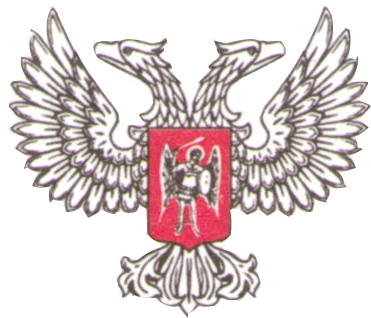 МИНИСТЕРСТВО ДОХОДОВ И СБОРОВДОНЕЦКОЙ НАРОДНОЙ РЕСПУБЛИКИДЕПАРТАМЕНТ ТАМОЖЕННОГО ДЕЛА      ул. Университетская, 85, г. Донецк, 83048, тел.301-54-17 АКТ
о выполнении мирового соглашения по делу о нарушении таможенных правил №____________В процессе выполнения мирового соглашения по делу о нарушении таможенных правил №_________________ от «____» _______ 20___года, заключенного между гражданином _____________________________________________________________________________(Ф.И.О., ч.м.г. рождения, адрес регистрации и проживания (в случае если они не совпадают),_____________________________________________________________________________гражданство, место рождения, место работы, должность или род занятий, _____________________________________________________________________________образование, сведения о документе удостоверяющем личность, ИНН, привлекался ли ранее к админ. ответственности ____________________________________________________________________________________________________________________за нарушение таможенных правил)(далее - Лицо) и Департаментом таможенного дела Министерства доходов и сборов Донецкой Народной Республики, установлено, что Лицом:1. денежные средства в сумме ______________, которая равна сумме штрафа, предусмотренного санкцией статьи __________ Закона «О таможенном регулировании в Донецкой Народной Республике» от 25.04.2016 года 
№ 116 – IHC (далее - Закон), согласно расчетным реквизитам: расчетный счет №______________; получатель: _____________, код платежа _______________ – административные штрафы и другие санкции, внесены;2. товары в порядке, предусмотренном законодательством, в таможенный режим: ____________________________________________________, 		                        (таможенный режим, в который декларируются товары) задекларированы, что подтверждается приложениями к данному акту, а именно: _____________________________________________________________________________;
                                    (копия (пии) документа (ов), который (е) подтверждает (ют) уплату суммы, которая равна сумне штрафа)
_____________________________________________________________________________
                                                                        (копия (ии) таможенной декларации (провозной ведомости), т.д.)«___» _________ 20___ года____________
(подпись)__________________________________Продолжение приложения 6к ПриказуМинистерства доходов и сборов Донецкой Народной Республики от 03.05.2016 № 120        ____________________________________________________________________
(Ф.И.О., ч.м.г. рождения правонарушителя, документ) «___» _________ 20___ года____________
(подпись)____________________________________________________________________________________________________
(должность, Ф.И.О. должностного лица таможенного органа) 